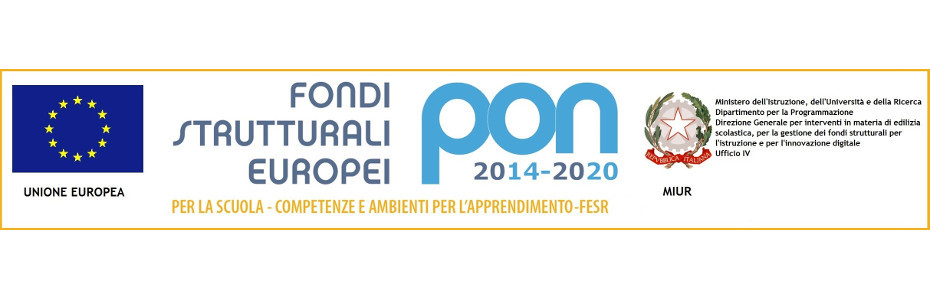 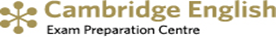 ----------------------------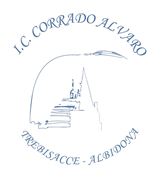 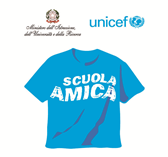                      ISTITUTO COMPRENSIVO “C. Alvaro” 87075 TREBISACCE (CS)Via G. Galilei, 35 – Tel. 0981/51280 - Fax 0981/1903163    C.M.: CSIC8A000R - C.F.: 81000370783              e- mail: csic8a000r@istruzione.it - csic8a000r@pec.istruzione.itsito web: istitutocomprensivotrebisacce.edu.itSede Associata: AlbidonaPLESSO________________________________________________VERBALE N. 2 CONSIGLIO DI INTERSEZIONE SCUOLA DELL’INFANZIA 
A.S. 2022-2023Il giorno____________alle ore _____________, si riuniscono le docenti della scuola dell’Infanzia  plesso_______________________________per discutere il seguente O.d.G.:Insediamento in seno ai Consigli di Intersezione della componente genitoriVerifica andamento attività didattica.Progetti PTOF 2022 - 2023 e uscite sul territorio. Analisi e verifica.Varie ed eventuali.Risultano presenti gli insegnanti:Presiede la seduta[A] l’insegnante.......................................................................................................delegata/o dal  dirigente scolastico;[B ] il dirigente scolastico.................................................................................................................................Funge da segretario l’insegnante....................................................................................................................Verificata la regolarità procedurale, il Presidente dà luogo alla trattazione dei punti all’O.d.G. Punto 1 O.d.G.: Insediamento in seno ai Consigli di Intersezione della componente genitoriDopo ampia e articolata discussione il Consiglio di classe concorda in modo unanime nel dichiarare che:………………………………………………………………………………………………………………………………………………………………………………………………………………………………………………………………………………………………………………………………………………………………………………………………………………………………………………………………………………………………………………………………………………………………………………………………………………………………………………………………………………………………Punto 2 O.d.G.: Verifica andamento attività didattica.…………………………………………………………………………………………………………………………………………………………………………………………………………………………………………………………………………………………………………………………………………………………………………………………………………………………………………………………………………………………………………………………………………………………………………………………………………………………………………………Punto 3 all’O.d.G:. Progetti PTOF 2022 – 2023 e uscite sul territorio. Analisi e verifica.………………………………………………………………………………………………………………………………………………………………………………………………………………………………………………………………………………………………………………………………………………………………………………………………………………………………………………………………………………………………………………………………………………………………………………………………………………………………………………………………………………………………Punto 4 all’O.d.G:. Varie ed eventuali.Esaurita la trattazione dei punti all’O.d.G. la seduta ha termine alle ore.........................; il presente verbale viene letto, approvato e sottoscritto seduta stante.     IL  PRESIDENTE                                                                                    IL  SEGRETARIO             _______________________		                                                         ______________________                                                       